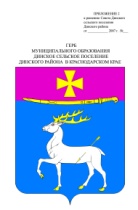 АДМИНИСТРАЦИЯ ДИНСКОГО СЕЛЬСКОГО ПОСЕЛЕНИЯДИНСКОГО РАЙОНАПОСТАНОВЛЕНИЕот 22.06.2016			                                  			             № 587станица ДинскаяОб оснащении территории общего пользования  Динского сельского поселения Динского района первичными средствами тушения пожаров и противопожарным инвентаремВ соответствии со статьей 14 Федерального закона Российской Федерации  от 06.10.2003   № 131-ФЗ «Об общих принципах организации местного самоуправления в Российской Федерации»,  Федеральным законом Российской Федерации от  21.12.1994  № 69-ФЗ «О пожарной безопасности», Федеральным законом Российской Федерации от 22.07.2008 № 123-ФЗ «Технический регламент о требованиях пожарной безопасности», Законом Краснодарского края от  31.03.2000 № 250 – КЗ «О пожарной безопасности в Краснодарском крае», руководствуясь Уставом Динского  сельского  поселения   Динского    района, п о с т а н о в л я ю:	   1. Утвердить  места размещения первичных средств пожаротушения на территории Динского сельского поселения Динского района:   учреждения дошкольного, школьного и довузовского образования, учреждения культуры  и спорта,   лечебные учреждения, здания администраций, почтовые отделения, рынки, ярмарки, объекты торговли, места проведения массовых мероприятий и жилые дома. 2. Руководителям предприятий, организаций  и учреждений не зависимо от форм собственности: 2.1 обеспечить наличие первичных средств тушения  пожаров и противопожарного инвентаря,   согласно приложению к настоящему постановлению;   2.2 первичные средства тушения пожаров и противопожарный инвентарь разместить  в пожарных щитах с наружной стороны зданий и сооружений;2.3  на пожарных щитах  указать телефоны вызова экстренных служб, пожарная (МЧС) -101, полиция -102, скорая помощь-103, аварийная горгаза104, единая служба спасения 112;2.4 обеспечить  доступность  первичных средств  пожаротушения и противопожарного инвентаря;2.5 первичные средства пожаротушения содержать в исправном состоянии в соответствии с паспортными данными на них, не допускать использования средств пожаротушения, не имеющих соответствующих сертификатов;2.6 не допускать использование первичных средств тушения пожаров и пожарного инвентаря не по назначению;2.7 определить лицо, ответственное за приобретение,  ремонт, сохранность и готовность к действию первичных средств пожаротушения и пожарного инвентаря.3. Начальнику  отдела по социальным вопросам и потребительской сфере администрации Динского сельского поселения Динского района (Зубова)  опубликовать (обнародовать) настоящее постановление в муниципальной газете «Панорама Динской» и разместить его на официальном сайте  администрации  Динского  сельского  поселения  Динского  района www.dinskoeposelenie.ru. 	4. Контроль  за исполнением данного постановления оставляю за собой5. Постановление вступает в силу со дня его опубликования.Исполняющий обязанностиглавы Динского сельского поселения								      В.И.ЛюбыйЛИСТ СОГЛАСОВАНИЯпроекта постановления администрации Динского сельского поселения Динского   района от ___________________ 201__ г.  № ______ «Об оснащении территории общего пользования  Динского сельского поселения Динского района первичными средствами тушения пожаров и противопожарным инвентарем»Проект подготовлен и внесен:Ведущий специалист отдела посоциальным вопросам и потребительской сфере							      В.И.ЛигоминаПроект согласован:Заместитель главы администрации по социальным вопросам				 		и  кадровой работе 	   						        В.И.Баздырев Начальник отдела по социальнымвопросам и потребительской сфере				                      О.А. ЗубоваНачальник общего отдела                                                              Е.А. ПриваловаНачальник организационно-правового отдела								          Н.А.Ткачева                                                                                   ПРИЛОЖЕНИЕУТВЕРЖДЕНпостановлением  администрации Динского сельского поселения Динского района                                                                                          От22.06.2016№586                         Перечень первичных средств пожаротушенияПримечание:  в учебные  классы, аудитории, рабочие кабинеты, коридоры    дополнительно обеспечиваются огнетушителями, индивидуальными средствами защиты.Ведущий специалист отдела по социальным вопросам и потребительской сфере                                                                 В.И.Лигомина                  №Место расположенияНаименование первичных средств пожаротушенияВ помещении и снаружи здания(кол-во)В щитах(кол-во)1Учреждения культуры и спорта.- ящик с песком- бочка с водой- ведро- лопата- багор- огнетушители- рабочие кабинеты1122231--111-2Учреждения  дошкольного, школьного, довузовского образования.- ящик с песком- бочка с водой- ведро- лопата- багор- грабли- огнетушители1121112--111--3Почтовое отделение, здания администрации.- Ящик с песком- бочка с водой- ведро- лопата- багор- огнетушители112213--111-Ярмарки, рынки.- ящик с песком- бочка с водой- ведро- лопата- багор- огнетушители-/1-/2-/6-/2-/13/511121Объекты торговли . - ящик с песком- бочка с водой- ведро- лопата- багор- огнетушители112212/611111Места проведения массовых мероприятий, парки отдыха.- ящик с песком- бочка с водой- ведро- лопата- багор- огнетушители111112111Жилые дома.- ящик с песком- бочка с водой- ведро- лопата- багор- огнетушители111111-1111-